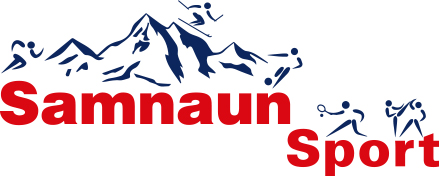 SCHÜLER-FUSSBALLTURNIERSamstag, 24. JuniSportplatz RavaischKategorien:Kategorie A (U16)                                  Kategorie B ( U 13)Capricorn 1                                   - TornadosIls Schüblings                               - Samnaun Sport 13FC S-chanf                                    - Capricorn 3Samnaun Sport 16                        - Sent UnitedIls Furbaz                                       - Real ScuolTeletubbies                                    Kategorie F Mädchen U16Girls Val Sot                                           -    Micado Girls                                          -   Capricorn 2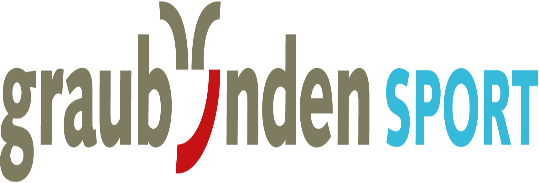 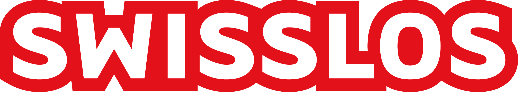 